Празднования Дня Победы в нашем ДОУ 2022 г. 06.05.2022г. В ДОУ прошло тематическое занятие, посвященное Дню Победы. Воспитатели расширяли представления, знания о Великой Отечественной войне, празднике Победы. Такого рода мероприятия (конкурсы на лучшую поделку, беседы, выставки, занятия) воспитывают в подрастающем поколении чувство патриотизма, любовь к своей Родине, уважение к ветеранам ВОВ, к тем, кто отдал свою жизнь за мир на земле.Рассказы педагогов о войне сопровождались видеороликами, Дети с интересом рассматривали фотографии военных лет, фото памятников родного города.А также 9 мая сотрудники нашего ДОУ, родителями вместе с детьми пошли на возложение к братской могиле воинов, погибших в Великой Отечественной войне 1941-1945 гг.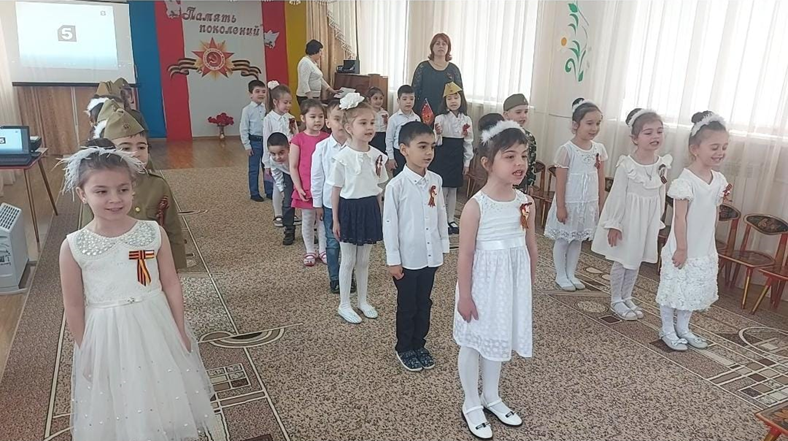 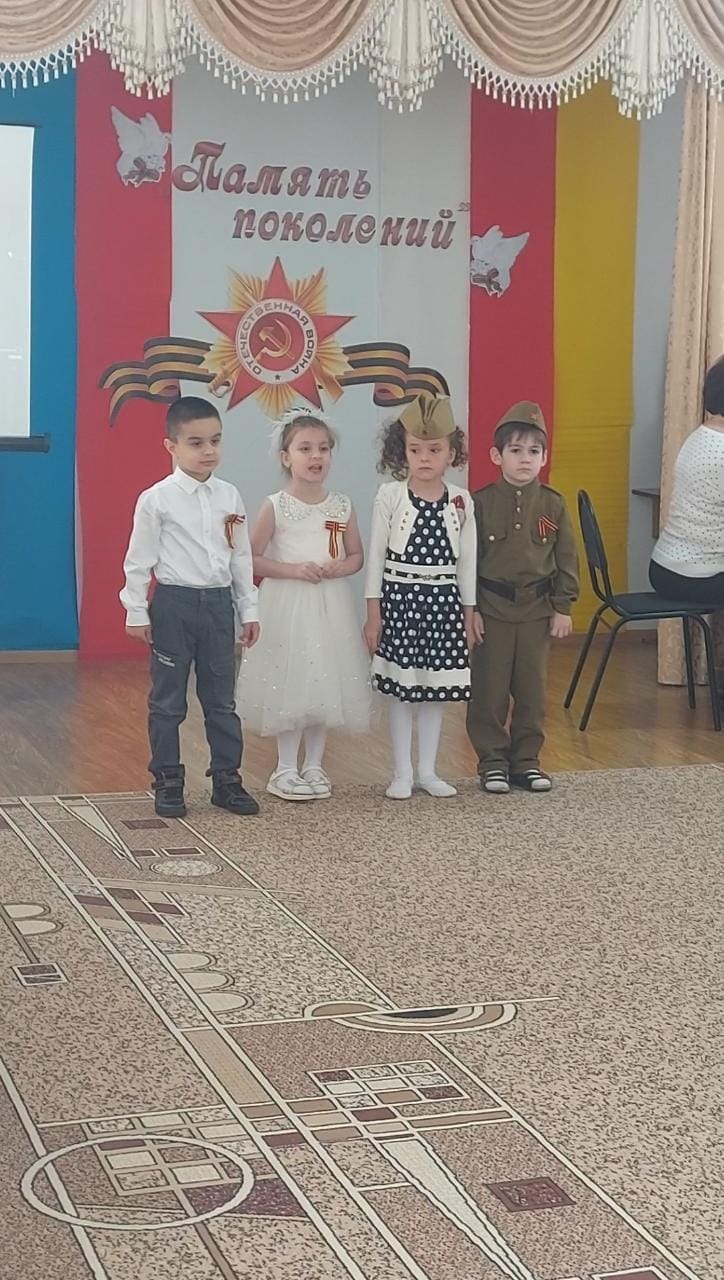 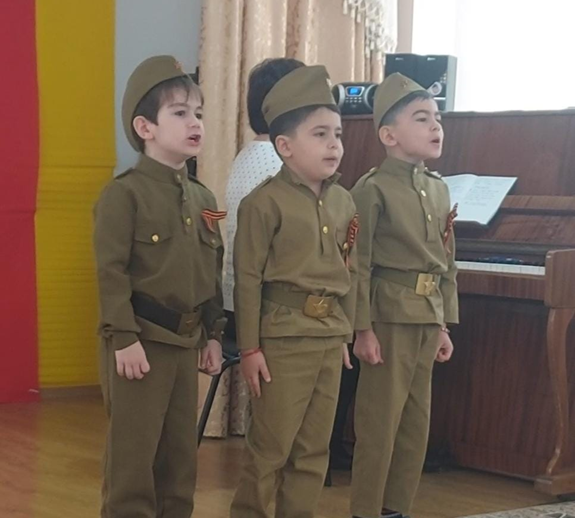 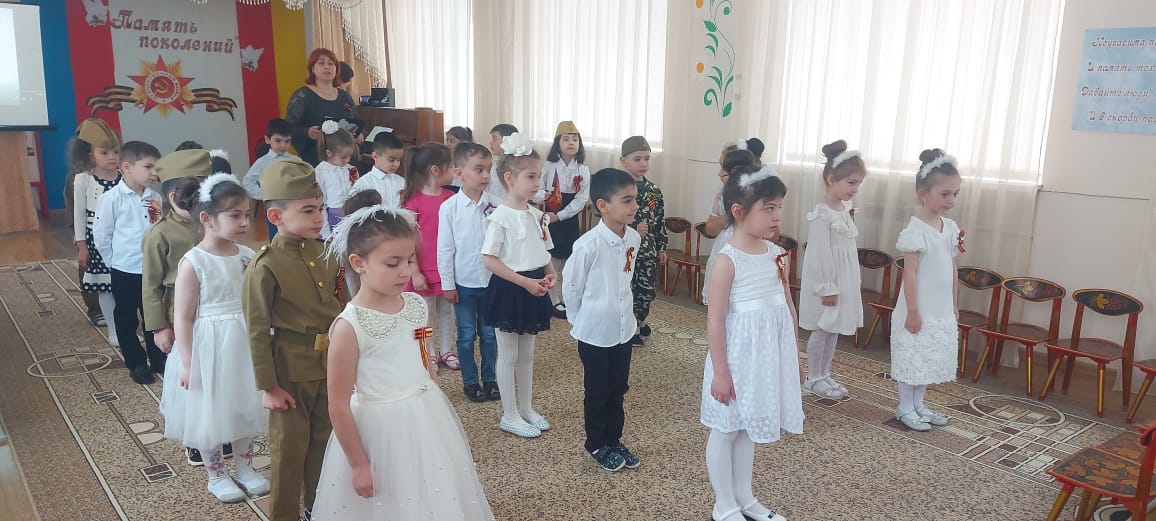 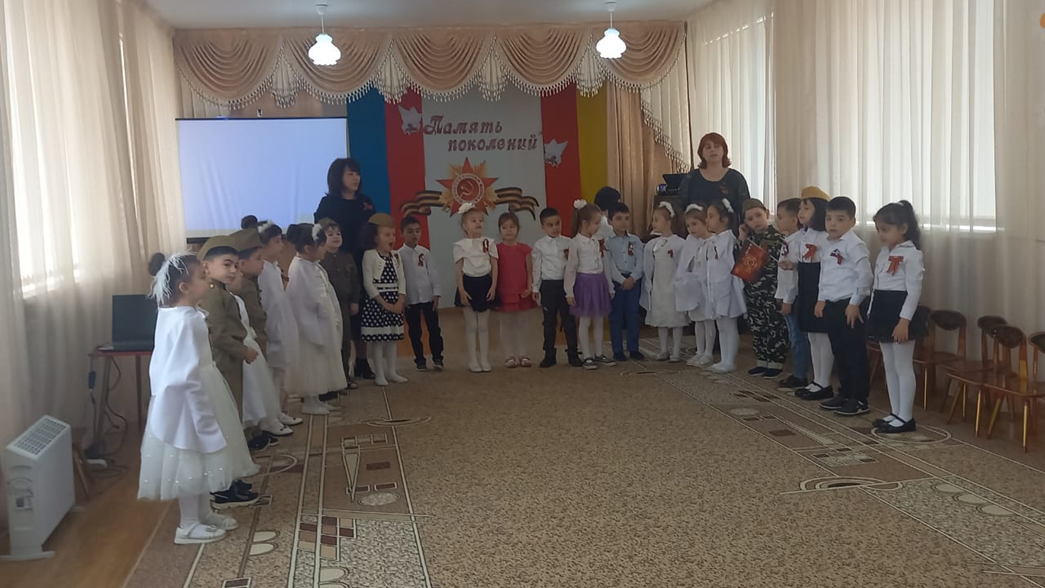 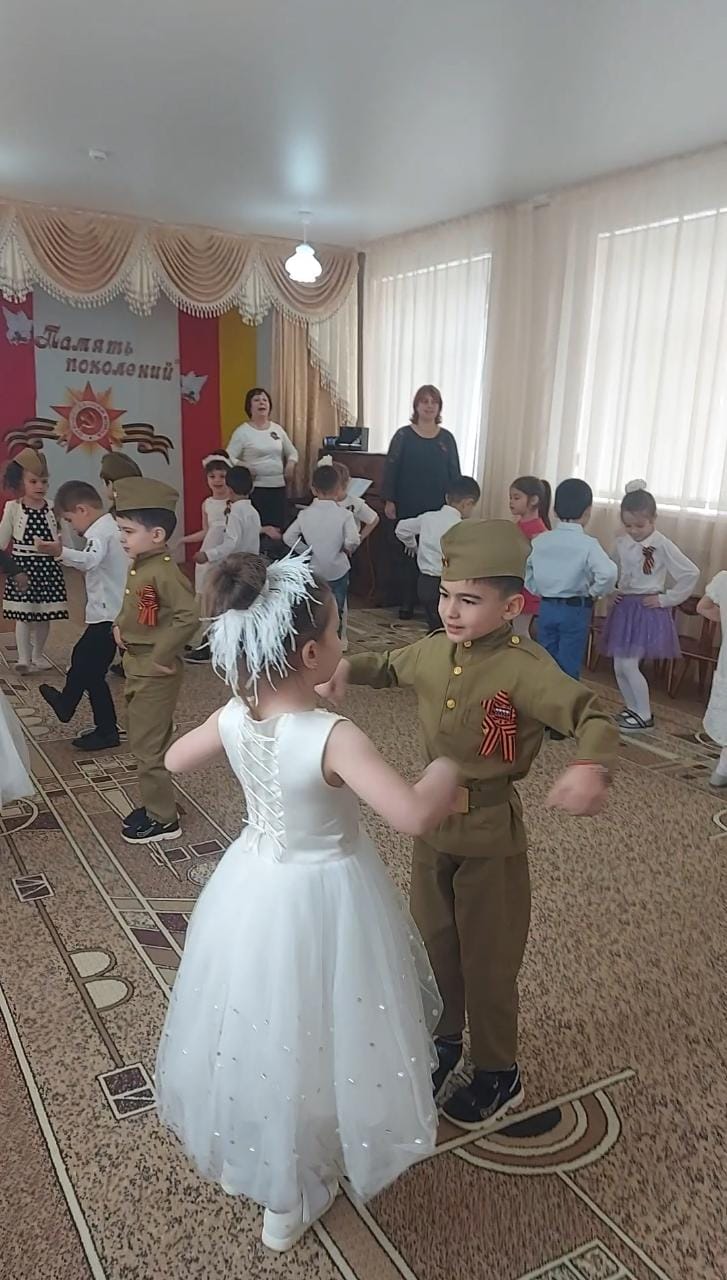 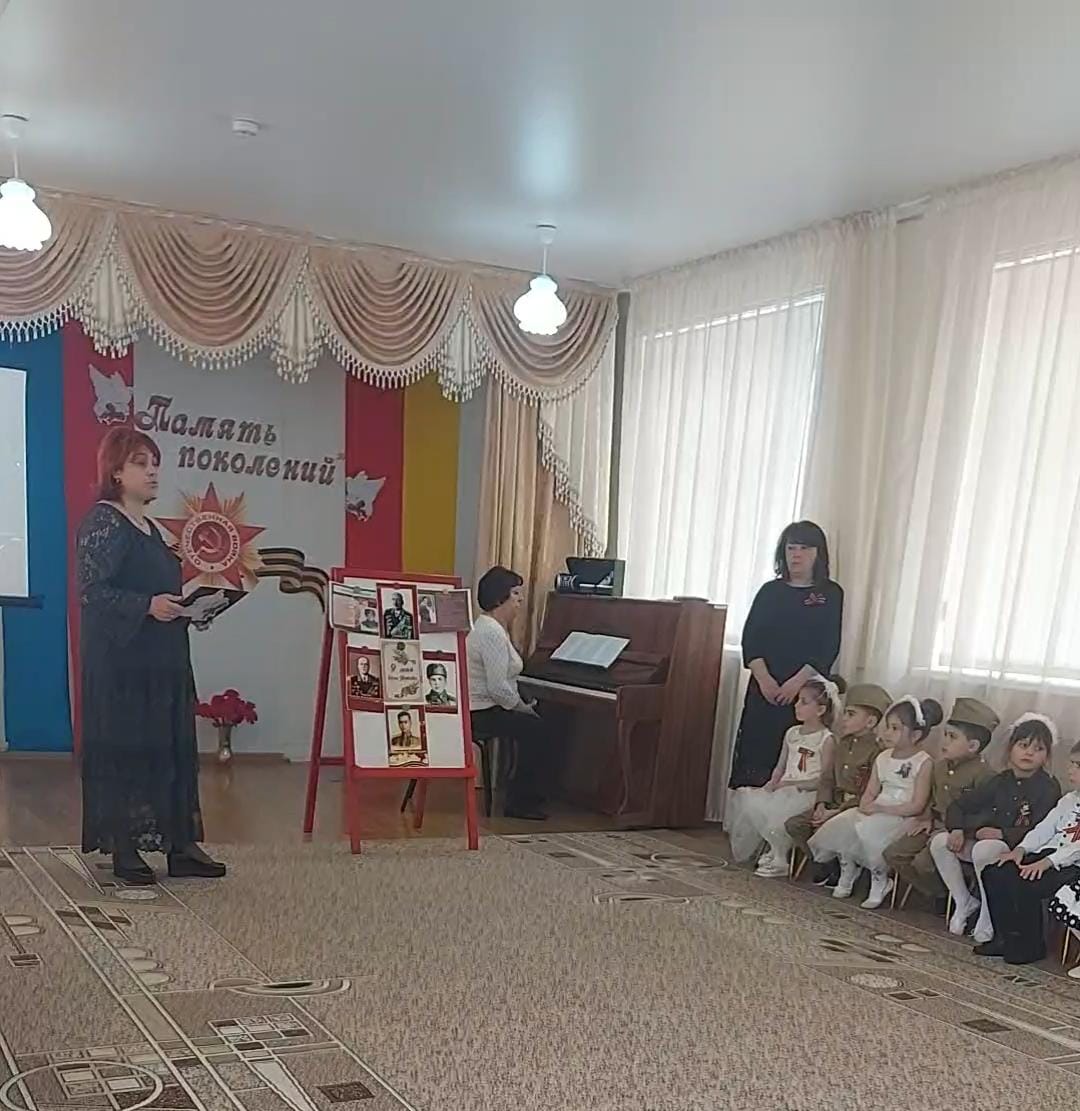 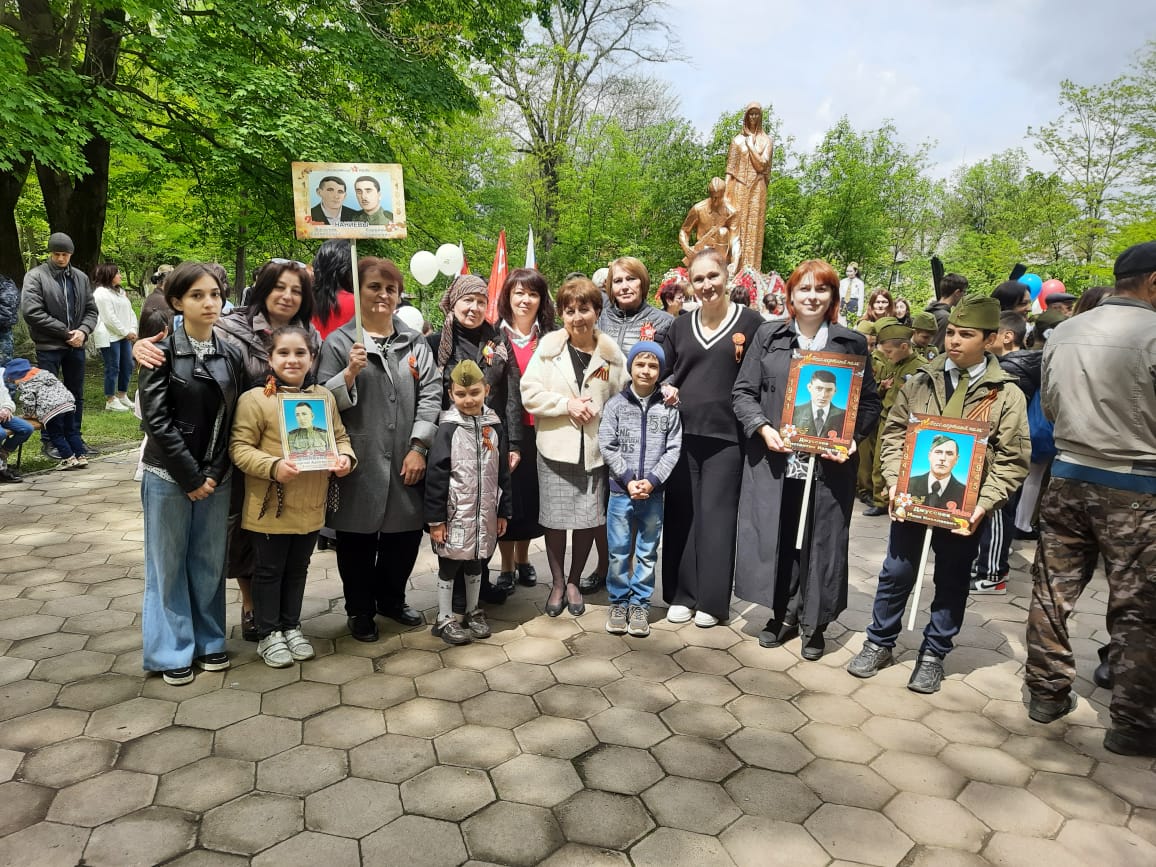 